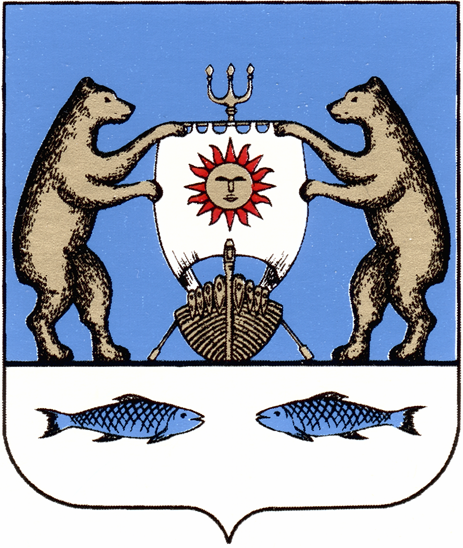 Российская ФедерацияНовгородская область Новгородский районАДМИНИСТРАЦИЯ БОРКОВСКОГО СЕЛЬСКОГО ПОСЕЛЕНИЯП О С Т А Н О В Л Е Н И Еот 23.09.2022 № 159д. БоркиО регистрации  Устава  «Территориального общественного самоуправления «Наш дом» В соответствии с Положением о территориальном общественном самоуправлении в Борковском сельском поселении и Порядком регистрации устава территориального общественного самоуправления, утверждёнными решением Совета депутатов Борковского сельского поселения от 16.04.2014 №26 "О территориальном общественном самоуправлении в Борковском сельском поселении", ПОСТАНОВЛЯЮ:1. Зарегистрировать Устав «Территориального общественного самоуправления «Наш дом» (Далее ТОС «Наш дом»).2. Опубликовать настоящее постановление в муниципальной газете «Борковский вестник» и разместить на официальном сайте Администрации Борковского сельского поселения по адресу: www.borkiadm.ru.Глава Администрации Борковского сельского поселения                                   		    С.А. Усова